Развлечение для детей 1 младшей группы  «Сказка в гости к нам пришла» Автор: Крохалева Ю.АРазвлечение с элементами театрализации для младших дошкольниковЦель: Создание условий для эмоционального развития детей в процессе театрализованной деятельности. Побуждать детей  эмоционально и выразительно двигаться по показу взрослого,  передавать движениями  игровой образ сказочного героя. Воспитывать доброжелательность и контактность в отношениях со сверстниками.Оборудование:  корзинка, рукавички по количеству детей.   В группу  входит Бабушка.Бабушка. Здравствуйте, ребятишки, девчонки и мальчишки. Я бабушка Наташа. А как вас зовут?  Я люблю рассказывать  сказки.  Вы любите сказки?  Какие сказки вы знаете?А ещё я люблю загадывать загадки.  Вот  сейчас я загадаю вам загадки про сказки.Перед волком не дрожал,От медведя убежал,А лисице на зубокВсе ж попался…(Колобок)   Покупала самовар,
А спасал ее комар. . .(Муха Цыкатуха)                                     А ещё я люблю петь  песни. А вы любите? А вы про меня знаете песенку?Дети исполняют русскую народную  песню «Ладушки», обр. Г. Фрида.А сейчас угадайте, кто у меня живёт?Загадка про котят. Зеленые глаза —
Всем мышам гроза.
(Кошка)Послушайте, историю про моих озорных котят.           Пальчиковая игра «Наша бабушка идёт»Вот однажды я иду                                       Поочередно шлёпать ладошками по ногам.И корзиночку несу.                                      Сложить ладошки в форме чаши.Села тихо в уголочек,                                  Положить руки на колени.Вяжу внученьке  носочек.                           Изображать вязание на спицах.     Посидела, повязалаИ тихонько задремала.                                «Заснула» – голова опущена, глаза                                                                       закрыты, руки лежат на коленях.                                          Вдруг котята прибежали,                            Мягкие движения кистями рук. Все клубочки растеряли.– Где же, где мои клубочки?                      Развести руки в стороны,  «удивится».Как вязать теперь носочки?                       Изображать вязание на спицах.     Ребята,  угадайте, что ещё я люблю вязать. (Рукавички.)Ребята, я знаю сказку про рукавичку. Сейчас я её вам расскажу и покажу, а вы слушайте и повторяйте за мной.«Рукавичка»   пальчиковая  сказкаИз-за леса, из-за гор                            Дети шлёпают ладошками по коленям.Топал дедушка Егор.Очень он домой спешил –                 Показывают обратную сторону ладони сРукавичку обронил.                            вытянутым вверх большим пальцем –  жест                                                             «рукавичка».Мышка по полю бежала,                   «Бегают»  пальчиками одной руки по другой                                                               руке.Рукавичку увидала.                             Жест «рукавичка».– Кто, кто здесь живёт?                      Стучат  правым кулачком по левой ладошке.Мышку здесь никто не ждёт?            Грозят  пальцем.Стала жить-поживать,  Звонко песни распевать.                     Хлопки.Зайка по полю бежал,                          Жест  «зайчик».Рукавичку увидал.                               Жест «рукавичка».– Кто, кто здесь живёт?                      Стучат  правым кулачком по левой ладошке.Звонко песенку поёт?                          Хлопки.Мышка зайку пригласила,                   Зовут, жестикулируя правой рукой.Сладким чаем напоила.                       Вытягивают вперёд руки, ладошки                                                               складывают в  виде чашечки.Зайка прыг,  зайка скок,                       Жест  «зайчик».Вкусных пирогов напёк.                      «Пекут»  пирожки. Как по полю шла лисичка,                   Мягкие  движения кистями рук.Увидала рукавичку.                               Жест «рукавичка».– Кто, кто здесь живёт?                         Стучат  правым кулачком по левой ладошке.Звонко песенку поёт?                             Хлопки.И лисичку  пригласили,                         Мягкие  движения кистями рук.Пирожками угостили.                            «Пекут»  пирожки. Стала жить там поживать,Пол метёлкой подметать.                      Движения  руками влево-вправо.   Мишка по полю гулял,                          Стучат кулачками по коленям. Рукавичку увидал.                                 Жест «рукавичка».– Кто, кто здесь живёт?                         Стучат  правым кулачком по левой ладошке.Звонко песенку поёт?                            Хлопки.Звери испугались,                                  Сжать пальцы рук «в замок».В страхе разбежались.                           Развести руки в стороны.Проводится 2 раза.Бабушка.    А теперь пора прощаться,И со сказкой расставаться,До свиданья! Не грустите,В гости снова сказку ждите!Дети прощаются с бабушкой. Под русскую народную мелодию.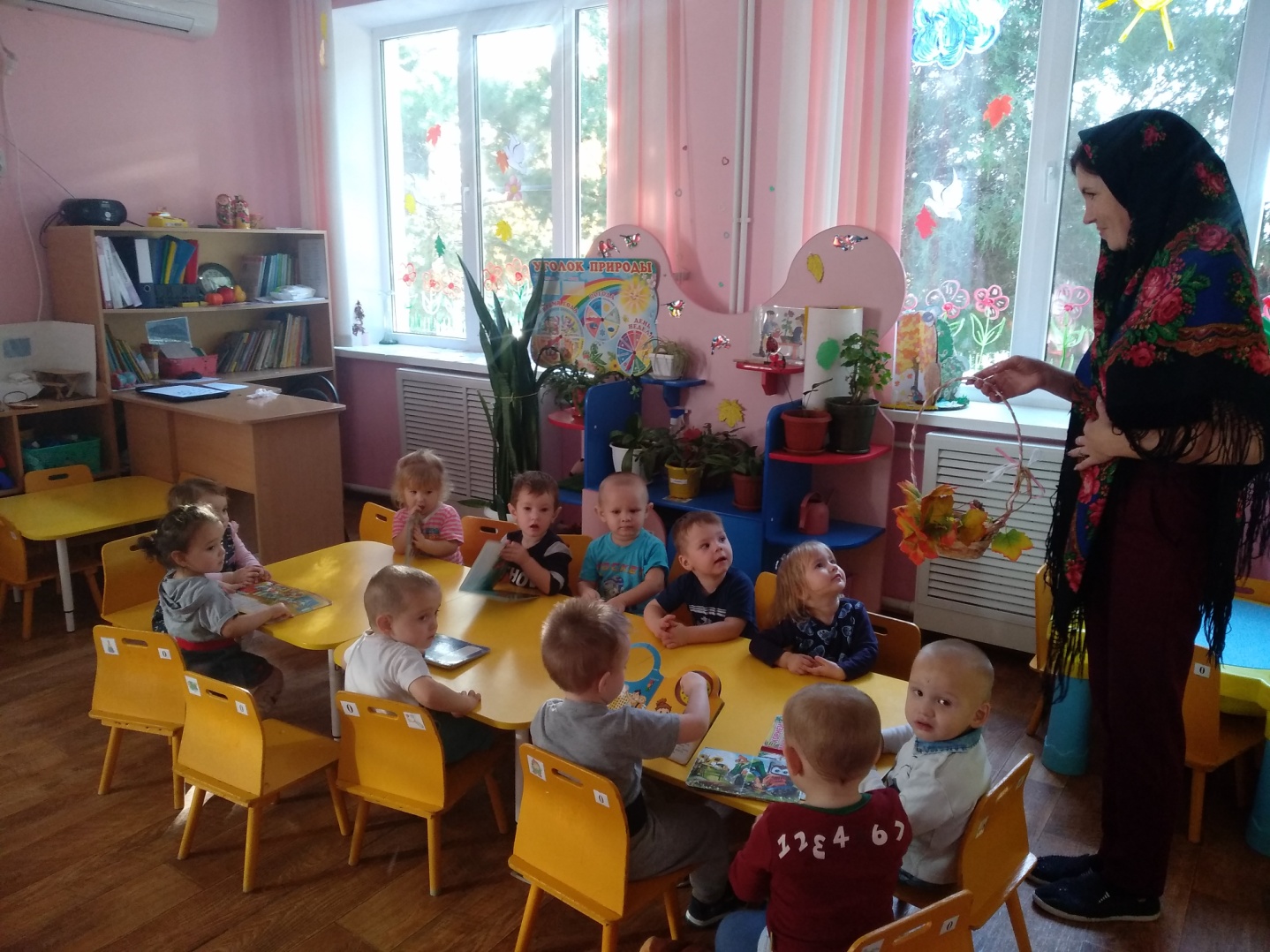 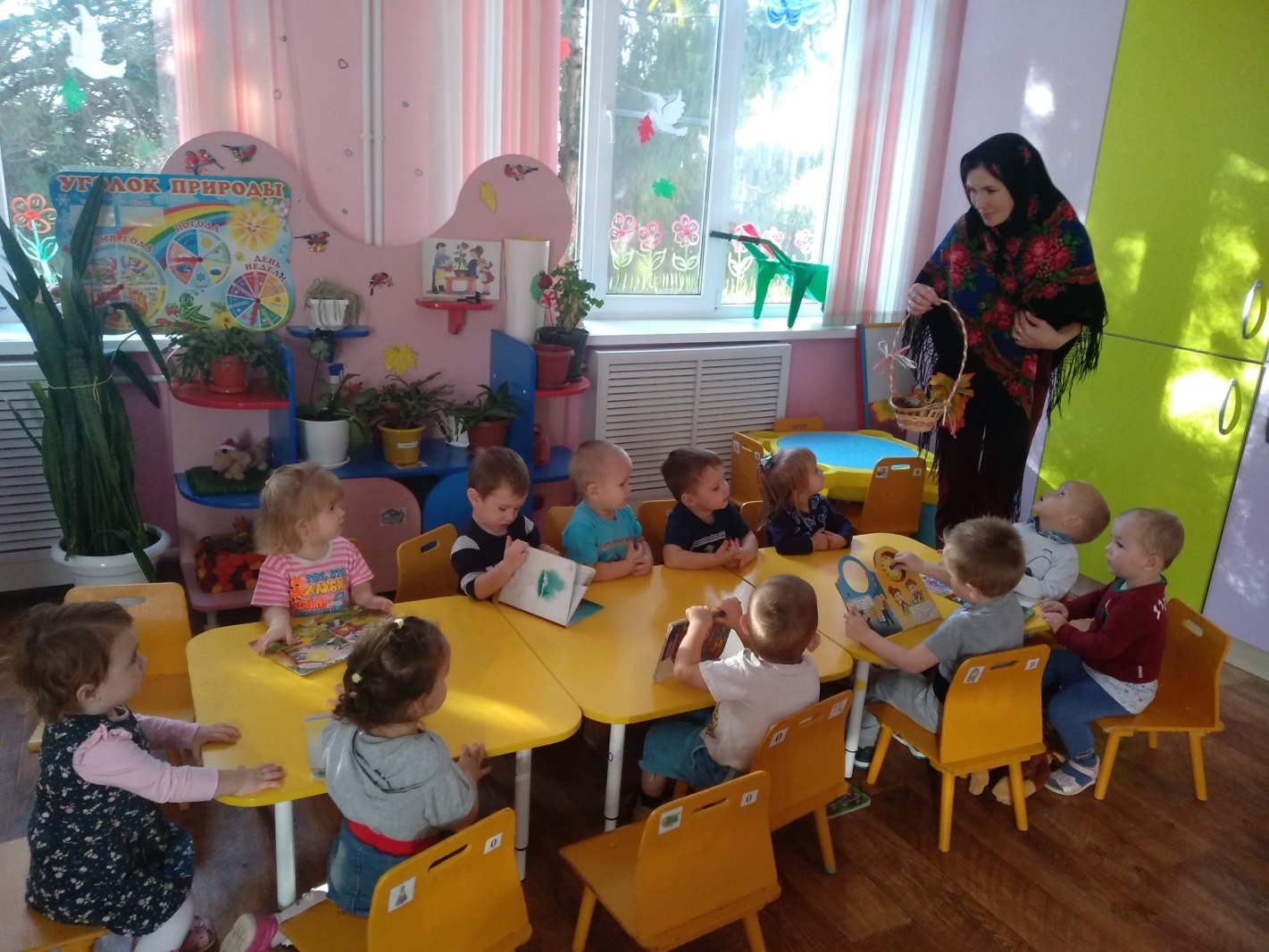 